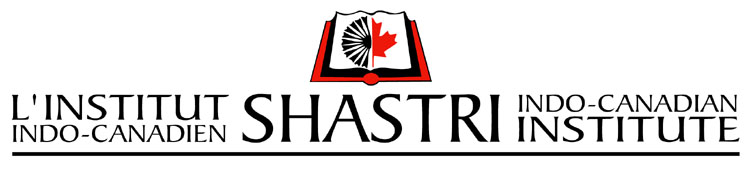 Shastri Student Research Fellowship in India (SSRIF) Project 2023-24REPORT FORMThis Report Form aims to understand the overall achievement of the SSRIF Project in terms of meeting the goals and objectives of the student researchers and SICI. Student’s Name         Student’s Name         Address  Address  Address  Address  Address  Address  Email      Cell      Email      Cell      Email      Cell      Name of Home Institution in CanadaAddress of the Home Institution   Name of Home Institution in CanadaAddress of the Home Institution   Department      Area of Study/Discipline:      Your current Degree Program and Study Year      Department      Area of Study/Discipline:      Your current Degree Program and Study Year      Department      Area of Study/Discipline:      Your current Degree Program and Study Year      Department      Area of Study/Discipline:      Your current Degree Program and Study Year      Department      Area of Study/Discipline:      Your current Degree Program and Study Year      Department      Area of Study/Discipline:      Your current Degree Program and Study Year      Department      Area of Study/Discipline:      Your current Degree Program and Study Year      Department      Area of Study/Discipline:      Your current Degree Program and Study Year      Department      Area of Study/Discipline:      Your current Degree Program and Study Year      Name of Host Institution in IndiaName of Host Institution in IndiaName of Host Institution in IndiaName of Host Institution in IndiaName of Host Institution in IndiaAddress of Host Institution   Address of Host Institution   Address of Host Institution   Address of Host Institution   Address of Host Institution   Address of Host Institution   SSRIF Project Start Date:                                                   Completion Date:        SSRIF Project Start Date:                                                   Completion Date:        SSRIF Project Start Date:                                                   Completion Date:        SSRIF Project Start Date:                                                   Completion Date:        SSRIF Project Start Date:                                                   Completion Date:        SSRIF Project Start Date:                                                   Completion Date:        SSRIF Project Start Date:                                                   Completion Date:        SSRIF Project Start Date:                                                   Completion Date:        SSRIF Project Start Date:                                                   Completion Date:        SSRIF Project Start Date:                                                   Completion Date:        SSRIF Project Start Date:                                                   Completion Date:        SSRIF Project Title           SSRIF Project Title           SSRIF Project Title           SSRIF Project Title           SSRIF Project Title           SSRIF Project Title           SSRIF Project Title           SSRIF Project Title           SSRIF Project Title           SSRIF Project Title           SSRIF Project Title           Name, title and contact details (email and Cell phone) of your supervisor/s at the Host InstitutionName, title and contact details (email and Cell phone) of your supervisor/s at the Host InstitutionName, title and contact details (email and Cell phone) of your supervisor/s at the Host InstitutionName, title and contact details (email and Cell phone) of your supervisor/s at the Host InstitutionName, title and contact details (email and Cell phone) of your supervisor/s at the Host InstitutionName, title and contact details (email and Cell phone) of your supervisor/s at the Host InstitutionName, title and contact details (email and Cell phone) of your supervisor/s at the Host InstitutionName, title and contact details (email and Cell phone) of your supervisor/s at the Host InstitutionName, title and contact details (email and Cell phone) of your supervisor/s at the Host InstitutionName, title and contact details (email and Cell phone) of your supervisor/s at the Host InstitutionName, title and contact details (email and Cell phone) of your supervisor/s at the Host InstitutionName/s of your team members (if applicable)Name/s of your team members (if applicable)Name/s of your team members (if applicable)Project Coordinator/Manager (if different from # 5)  Name/s:      Email/s:       Tel:       Project Coordinator/Manager (if different from # 5)  Name/s:      Email/s:       Tel:       Project Coordinator/Manager (if different from # 5)  Name/s:      Email/s:       Tel:       Project Coordinator/Manager (if different from # 5)  Name/s:      Email/s:       Tel:       Project Coordinator/Manager (if different from # 5)  Name/s:      Email/s:       Tel:       Project Coordinator/Manager (if different from # 5)  Name/s:      Email/s:       Tel:       Project Coordinator/Manager (if different from # 5)  Name/s:      Email/s:       Tel:       Project Coordinator/Manager (if different from # 5)  Name/s:      Email/s:       Tel:       Provide a summary of your SSRIF Project highlighting objectives, methodologies, brief activities and results/outcomes (1000 words) Provide a summary of your SSRIF Project highlighting objectives, methodologies, brief activities and results/outcomes (1000 words) Provide a summary of your SSRIF Project highlighting objectives, methodologies, brief activities and results/outcomes (1000 words) Provide a summary of your SSRIF Project highlighting objectives, methodologies, brief activities and results/outcomes (1000 words) Provide a summary of your SSRIF Project highlighting objectives, methodologies, brief activities and results/outcomes (1000 words) Provide a summary of your SSRIF Project highlighting objectives, methodologies, brief activities and results/outcomes (1000 words) Provide a summary of your SSRIF Project highlighting objectives, methodologies, brief activities and results/outcomes (1000 words) Provide a summary of your SSRIF Project highlighting objectives, methodologies, brief activities and results/outcomes (1000 words) Provide a summary of your SSRIF Project highlighting objectives, methodologies, brief activities and results/outcomes (1000 words) Provide a summary of your SSRIF Project highlighting objectives, methodologies, brief activities and results/outcomes (1000 words) Provide a summary of your SSRIF Project highlighting objectives, methodologies, brief activities and results/outcomes (1000 words) Describe the achievements of your SSRIF Project in terms of knowledge enhancement, capacity development, sharing, networking and exposure (500 words)Describe the achievements of your SSRIF Project in terms of knowledge enhancement, capacity development, sharing, networking and exposure (500 words)Describe the achievements of your SSRIF Project in terms of knowledge enhancement, capacity development, sharing, networking and exposure (500 words)Describe the achievements of your SSRIF Project in terms of knowledge enhancement, capacity development, sharing, networking and exposure (500 words)Describe the achievements of your SSRIF Project in terms of knowledge enhancement, capacity development, sharing, networking and exposure (500 words)Describe the achievements of your SSRIF Project in terms of knowledge enhancement, capacity development, sharing, networking and exposure (500 words)Describe the achievements of your SSRIF Project in terms of knowledge enhancement, capacity development, sharing, networking and exposure (500 words)Describe the achievements of your SSRIF Project in terms of knowledge enhancement, capacity development, sharing, networking and exposure (500 words)Describe the achievements of your SSRIF Project in terms of knowledge enhancement, capacity development, sharing, networking and exposure (500 words)Describe the achievements of your SSRIF Project in terms of knowledge enhancement, capacity development, sharing, networking and exposure (500 words)Describe the achievements of your SSRIF Project in terms of knowledge enhancement, capacity development, sharing, networking and exposure (500 words)ACADEMIC, RESEARCH and PROFESSIONAL GROWTHACADEMIC, RESEARCH and PROFESSIONAL GROWTHACADEMIC, RESEARCH and PROFESSIONAL GROWTHACADEMIC, RESEARCH and PROFESSIONAL GROWTHACADEMIC, RESEARCH and PROFESSIONAL GROWTHACADEMIC, RESEARCH and PROFESSIONAL GROWTHACADEMIC, RESEARCH and PROFESSIONAL GROWTHACADEMIC, RESEARCH and PROFESSIONAL GROWTHACADEMIC, RESEARCH and PROFESSIONAL GROWTHACADEMIC, RESEARCH and PROFESSIONAL GROWTHACADEMIC, RESEARCH and PROFESSIONAL GROWTHACADEMIC, RESEARCH and PROFESSIONAL GROWTHIndicate () the extent of your involvement-achievement in the following activities during your SSII placement.Indicate () the extent of your involvement-achievement in the following activities during your SSII placement.Indicate () the extent of your involvement-achievement in the following activities during your SSII placement.Indicate () the extent of your involvement-achievement in the following activities during your SSII placement.Indicate () the extent of your involvement-achievement in the following activities during your SSII placement.Indicate () the extent of your involvement-achievement in the following activities during your SSII placement.Indicate () the extent of your involvement-achievement in the following activities during your SSII placement.Indicate () the extent of your involvement-achievement in the following activities during your SSII placement.Indicate () the extent of your involvement-achievement in the following activities during your SSII placement.Indicate () the extent of your involvement-achievement in the following activities during your SSII placement.Indicate () the extent of your involvement-achievement in the following activities during your SSII placement.Career Focus Activities (Project Work)Career Focus Activities (Project Work)Career Focus Activities (Project Work)Career Focus Activities (Project Work)Career Focus Activities (Project Work)100%100%50%50%50%25%NoneProject planning (general)Project planning (general)Project planning (general)Project planning (general)Project planning (general)Communicating with the co-workers/teamsCommunicating with the co-workers/teamsCommunicating with the co-workers/teamsCommunicating with the co-workers/teamsCommunicating with the co-workers/teamsCommunicating with the SupervisorCommunicating with the SupervisorCommunicating with the SupervisorCommunicating with the SupervisorCommunicating with the SupervisorOrganizing Project Execution ActivitiesOrganizing Project Execution ActivitiesOrganizing Project Execution ActivitiesOrganizing Project Execution ActivitiesOrganizing Project Execution ActivitiesOrganizing/Managing Seminars/WorkshopsOrganizing/Managing Seminars/WorkshopsOrganizing/Managing Seminars/WorkshopsOrganizing/Managing Seminars/WorkshopsOrganizing/Managing Seminars/WorkshopsExhibitions/PresentationsExhibitions/PresentationsExhibitions/PresentationsExhibitions/PresentationsExhibitions/PresentationsCompleting Intended Course/sCompleting Intended Course/sCompleting Intended Course/sCompleting Intended Course/sCompleting Intended Course/sAdapting to New Culture/New EnvironmentAdapting to New Culture/New EnvironmentAdapting to New Culture/New EnvironmentAdapting to New Culture/New EnvironmentAdapting to New Culture/New EnvironmentCareer Focus Activities (Research & Analysis)Career Focus Activities (Research & Analysis)Career Focus Activities (Research & Analysis)Career Focus Activities (Research & Analysis)Career Focus Activities (Research & Analysis)100%100%50%50%50%25%NoneProject Planning (research project)  Project Planning (research project)  Project Planning (research project)  Project Planning (research project)  Project Planning (research project)  Developing Research Tools/MaterialsDeveloping Research Tools/MaterialsDeveloping Research Tools/MaterialsDeveloping Research Tools/MaterialsCollecting and Analyzing DataCollecting and Analyzing DataCollecting and Analyzing DataCollecting and Analyzing DataOrganizing/Managing Focus Group DiscussionsOrganizing/Managing Focus Group DiscussionsOrganizing/Managing Focus Group DiscussionsOrganizing/Managing Focus Group DiscussionsWriting Research Reports Writing Research Reports Writing Research Reports Writing Research Reports Presentations Presentations Presentations Presentations Adapting to New Culture/New EnvironmentAdapting to New Culture/New EnvironmentAdapting to New Culture/New EnvironmentAdapting to New Culture/New EnvironmentIMPACTS, FUTURE PLANS, CAREER OBJECTIVES, RECOMMENDATIONSIMPACTS, FUTURE PLANS, CAREER OBJECTIVES, RECOMMENDATIONSIMPACTS, FUTURE PLANS, CAREER OBJECTIVES, RECOMMENDATIONSIMPACTS, FUTURE PLANS, CAREER OBJECTIVES, RECOMMENDATIONSIMPACTS, FUTURE PLANS, CAREER OBJECTIVES, RECOMMENDATIONSIMPACTS, FUTURE PLANS, CAREER OBJECTIVES, RECOMMENDATIONSIMPACTS, FUTURE PLANS, CAREER OBJECTIVES, RECOMMENDATIONSIMPACTS, FUTURE PLANS, CAREER OBJECTIVES, RECOMMENDATIONSIMPACTS, FUTURE PLANS, CAREER OBJECTIVES, RECOMMENDATIONSIMPACTS, FUTURE PLANS, CAREER OBJECTIVES, RECOMMENDATIONSIMPACTS, FUTURE PLANS, CAREER OBJECTIVES, RECOMMENDATIONSIMPACTS, FUTURE PLANS, CAREER OBJECTIVES, RECOMMENDATIONSHighlight the SSRIF Project’s impacts on your academic career and personal objectives. Highlight the SSRIF Project’s impacts on your academic career and personal objectives. Highlight the SSRIF Project’s impacts on your academic career and personal objectives. Highlight the SSRIF Project’s impacts on your academic career and personal objectives. Highlight the SSRIF Project’s impacts on your academic career and personal objectives. Highlight the SSRIF Project’s impacts on your academic career and personal objectives. Highlight the SSRIF Project’s impacts on your academic career and personal objectives. Highlight the SSRIF Project’s impacts on your academic career and personal objectives. Highlight the SSRIF Project’s impacts on your academic career and personal objectives. Highlight the SSRIF Project’s impacts on your academic career and personal objectives. Highlight the SSRIF Project’s impacts on your academic career and personal objectives. Indicate your plans following this international research experience.Indicate your plans following this international research experience.Indicate your plans following this international research experience.Indicate your plans following this international research experience.Indicate your plans following this international research experience.Indicate your plans following this international research experience.Indicate your plans following this international research experience.Indicate your plans following this international research experience.Indicate your plans following this international research experience.Indicate your plans following this international research experience.Indicate your plans following this international research experience.Describe any plans to disseminate your SSRIF Project experience and findings, including your potential audience/recipients.  Describe any plans to disseminate your SSRIF Project experience and findings, including your potential audience/recipients.  Describe any plans to disseminate your SSRIF Project experience and findings, including your potential audience/recipients.  Describe any plans to disseminate your SSRIF Project experience and findings, including your potential audience/recipients.  Describe any plans to disseminate your SSRIF Project experience and findings, including your potential audience/recipients.  Describe any plans to disseminate your SSRIF Project experience and findings, including your potential audience/recipients.  Describe any plans to disseminate your SSRIF Project experience and findings, including your potential audience/recipients.  Describe any plans to disseminate your SSRIF Project experience and findings, including your potential audience/recipients.  Describe any plans to disseminate your SSRIF Project experience and findings, including your potential audience/recipients.  Describe any plans to disseminate your SSRIF Project experience and findings, including your potential audience/recipients.  Describe any plans to disseminate your SSRIF Project experience and findings, including your potential audience/recipients.  Specify any significant challenges encountered during your SSRIF Project duration in India and your overcoming experiences.Specify any significant challenges encountered during your SSRIF Project duration in India and your overcoming experiences.Specify any significant challenges encountered during your SSRIF Project duration in India and your overcoming experiences.Specify any significant challenges encountered during your SSRIF Project duration in India and your overcoming experiences.Specify any significant challenges encountered during your SSRIF Project duration in India and your overcoming experiences.Specify any significant challenges encountered during your SSRIF Project duration in India and your overcoming experiences.Specify any significant challenges encountered during your SSRIF Project duration in India and your overcoming experiences.Specify any significant challenges encountered during your SSRIF Project duration in India and your overcoming experiences.Specify any significant challenges encountered during your SSRIF Project duration in India and your overcoming experiences.Specify any significant challenges encountered during your SSRIF Project duration in India and your overcoming experiences.Specify any significant challenges encountered during your SSRIF Project duration in India and your overcoming experiences.Provide recommendations/suggestions for future students undertaking fellowships in India.Provide recommendations/suggestions for future students undertaking fellowships in India.Provide recommendations/suggestions for future students undertaking fellowships in India.Provide recommendations/suggestions for future students undertaking fellowships in India.Provide recommendations/suggestions for future students undertaking fellowships in India.Provide recommendations/suggestions for future students undertaking fellowships in India.Provide recommendations/suggestions for future students undertaking fellowships in India.Provide recommendations/suggestions for future students undertaking fellowships in India.Provide recommendations/suggestions for future students undertaking fellowships in India.Provide recommendations/suggestions for future students undertaking fellowships in India.Provide a quote based on your fellowship experience in India.Email three photographs of your SSRIF Project along with this report form. Provide a quote based on your fellowship experience in India.Email three photographs of your SSRIF Project along with this report form. Provide a quote based on your fellowship experience in India.Email three photographs of your SSRIF Project along with this report form. Provide a quote based on your fellowship experience in India.Email three photographs of your SSRIF Project along with this report form. Provide a quote based on your fellowship experience in India.Email three photographs of your SSRIF Project along with this report form. Provide a quote based on your fellowship experience in India.Email three photographs of your SSRIF Project along with this report form. Provide a quote based on your fellowship experience in India.Email three photographs of your SSRIF Project along with this report form. Provide a quote based on your fellowship experience in India.Email three photographs of your SSRIF Project along with this report form. Provide a quote based on your fellowship experience in India.Email three photographs of your SSRIF Project along with this report form. Provide a quote based on your fellowship experience in India.Email three photographs of your SSRIF Project along with this report form. Signature:      Date:               Signature:      Date:               Signature:      Date:               Signature:      Date:               Signature:      Date:               Signature:      Date:               Signature:      Date:               Signature:      Date:               Signature:      Date:               Signature:      Date:               Signature:      Date:               Signature:      Date:               